literatura	Hamlet é a obra de Shakespeare que mais ganhou destaque. A tragédia é baseada num príncipe que busca vingar a morte de seu pai, com uma densa narrativa reflexiva sobre conflitos de família, amores, loucura e sanidade, filosofia, poder, moralidade e todas as circunstâncias da condição humana. Por sua complexidade temática, ganhou destaque mundial e seu legado permanece até os dias de hoje! É nesta obra que Shakespeare escreveu a célebre frase “Ser ou não ser, eis a questão”; conhecida mundialmente junto à cena do rapaz olhando para uma caveira e refletindo sobre os dilemas da vida!Ficha técnica:Título: Hamlet (abreviação do original: “A tragédia de Hamlet, príncipe da Dinamarca”)Título original: The Tragedie of Hamlet, Prince of DenmarkeAutor: William ShakespeareAno de escrita: Entre 1599 e 1601Nacionalidade: BritânicoGênero textual: Peça de teatroPrimeiras cenas:No contexto anterior às primeiras cenas, o Rei Hamlet da Dinamarca morre sem que ninguém saiba a causa. Este rei possuía um filho chamado Hamlet, uma esposa chamada Gertrudes e um irmão chamado Cláudio.Com a morte do Rei Hamlet, Cláudio casa-se com Gertrudes e se torna tio-padrasto do Príncipe Hamlet, além de Rei da Dinamarca. Tudo em menos de 2 semanas.A cena começa com Horácio, um amigo do príncipe, vendo o fantasma do falecido rei pelo castelo. Corre para avisar Hamlet que, na noite seguinte, encontra o fantasma do pai. O fantasma diz ter sido assassinado por Cláudio e pede vingança. Hamlet manda que Horácio guarde segredo sobre o que viram.Com base nisso, o príncipe começa a viver uma crise interior, ética e moral, a respeito do quão virtuoso seria cometer essa vingança. Traça planos para investigar a morte enquanto finge-se de louco para ter êxito.Além disso, Hamlet é apaixonado por Ofélia e vice-versa. Ela é filha de Polônio e irmã de Laertes. Polônio era braço direito de Cláudio e nunca incentivou o casal, pois acreditava haver incompatibilidade por Hamlet ser herdeiro do reinado e Ofélia ser uma simples filha de conselheiro.Em meio a aparente loucura de Hamlet, Cláudio pede que Polônio comece a investigar o caso, acreditando que era devido à proibição do amor entre Ofélia e o príncipe. Ao mesmo tempo, chega uma companhia de teatro ao reinado e Hamlet combina com os atores que estes deveriam encenar uma peça na qual o irmão de um Rei o mata. A encenação ocorreu e, ao final, Cláudio saiu imediatamente do local. Diante disso, Hamlet teve certeza que ele era culpado e se viu obrigado a seguir com a vingança.	As imagens a seguir são de uma versão da L&PM Pocket de Hamlet. Seguem os personagens principais.	Utilize essas imagens e outras quaisquer da Internet ou revistas/jornais para compor a história inicial de Hamlet. 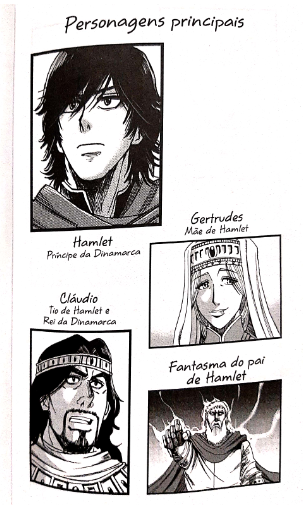 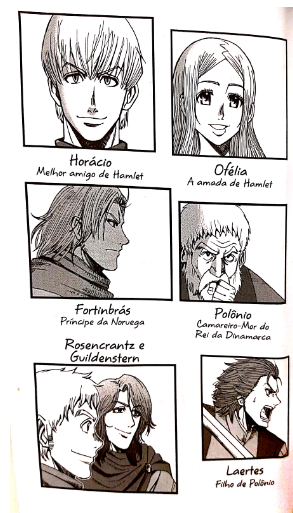 